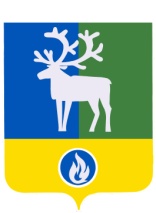 СЕЛЬСКОЕ ПОСЕЛЕНИЕ ПОЛНОВАТБЕЛОЯРСКИЙ РАЙОНХАНТЫ-МАНСИЙСКИЙ АВТОНОМНЫЙ ОКРУГ – ЮГРАСОВЕТ ДЕПУТАТОВРЕШЕНИЕот  29  июня  2012 года			           					            №  29О внесении изменений в  решение Совета депутатов сельского поселения Полноват от 29 сентября 2006 года № 17Совет депутатов сельского поселения Полноват  р е ш и л:1. Внести в решение  Совета депутатов сельского поселения Полноват от29 сентября 2006 года № 17 «О гарантиях и компенсациях для лиц, проживающих  в сельском поселении Полноват, работающих  в организациях, финансируемых  из бюджета сельского поселения Полноват» изменение, изложив преамбулу в следующей редакции:«В соответствии с Трудовым кодексом Российской Федерации от 30 декабря 2001 года № 197-ФЗ, Законом Российской Федерации от 19 февраля 1993 года № 4520-1                    «О государственных гарантиях и компенсациях для лиц, работающих и проживающих в районах Крайнего Севера и приравненных к ним местностях», Законом Ханты-Мансийского автономного округа - Югры от 09 декабря 2004 года № 76-оз «О гарантиях и компенсациях для лиц, проживающих в Ханты-Мансийском автономном округе - Югре, работающих в организациях, финансируемых из бюджета автономного округа», постановлением Думы Ханты-Мансийского автономного округа - Югры от 01 марта 2010 года № 4676 «Об утверждении официального толкования отдельных норм Закона Ханты-Мансийского автономного округа - Югры «О гарантиях и компенсациях для лиц, проживающих в Ханты-Мансийском автономном округе - Югре, работающих в организациях, финансируемых из бюджета автономного округа», Совет депутатов сельского поселения Полноват   р е ш и л:».2. Внести в приложение «Гарантии и компенсации  для лиц, проживающих в сельском поселении Полноват, работающих в организациях, финансируемых из бюджета сельского поселения Полноват» к решению Совета депутатов сельского поселения Полноват от 29 сентября 2006 года № 17 «О гарантиях и компенсациях для лиц, проживающих  в сельском поселении Полноват, работающих  в организациях, финансируемых  из бюджета сельского поселения Полноват» следующие изменения:1) в разделе 4 «Компенсация расходов на оплату стоимости проезда  и провоза багажа к  месту  использования отпуска и обратно»:а) предложение второе пункта 4.3 дополнить словами «независимо от  оформления ежегодного оплачиваемого отпуска»;б) в пункте 4.13:- в абзаце первом слово «наименьшему», слова «среди транспортных организаций,  осуществляющих  перевозку  пассажиров  в данном  направлении,» исключить;- дополнить абзацем десятым  следующего содержания:«В случае, если регулярные рейсы из соответствующего аэропорта вылета до ближайшего к месту пересечения государственной границы Российской Федерации аэропорта не выполняются, следует представлять справку о стоимости проезда через аэропорт, являющийся ближайшим к аэропорту вылета, из которого осуществляются регулярные рейсы до городов, указанных в подпунктах 1 - 8 настоящего пункта.»; в) пункт 4.22 дополнить абзацем шестым следующего содержания:«В случае поездки воздушным транспортом чартерным рейсом детей работника, не достигших возраста 12 лет, при наличии справки о равной стоимости авиабилетов взрослого пассажира и ребенка оплата стоимости проезда к месту отдыха и обратно производится в размере 50 процентов стоимости авиабилета взрослого пассажира.»;2) в разделе 5 «Гарантии  и компенсации расходов, связанных с переездом»:а) подпункт 2  пункта 5.1 изложить в следующей редакции:«2) оплата стоимости проезда работника и членов его семьи в пределах территории Российской Федерации по фактическим расходам, но не свыше расходов, указанных в подпунктах 1, 2 пункта 4.7 раздела 4, а также стоимости провоза багажа не свыше пяти тонн на семью по фактическим расходам, но не свыше тарифов, предусмотренных для перевозки железнодорожным транспортом, а в случае отсутствия железнодорожного транспорта - не свыше тарифов, предусмотренных для перевозок речным, автомобильным транспортом по наименьшей стоимости провоза.Работник обязан представить письменное заявление об оплате стоимости провоза багажа, а также:- копию документа, подтверждающего изменение места жительства и указывающего адрес его нового места жительства;- справку с места работы супруга (супруги) о том, что данной семье не производилась компенсация расходов, связанных с переездом к новому месту жительства;- справку из транспортного агентства (организации) о наименьшей стоимости провоза груза (багажа) и (или) о размере тарифа, предусмотренного для перевозок железнодорожным (речным или автомобильным) транспортом;- копию договора перевозки груза (багажа) и (или) иные документы, подтверждающие перевозку груза (багажа);- платежные документы.При провозе груза (багажа) оплате подлежат расходы, связанные с оплатой использования контейнера, его провоза, погрузки и разгрузки (работа крана), опломбирования контейнера.При провозе груза (багажа) оплате не подлежат расходы, связанные с оплатой дополнительных услуг (сборы, комиссии), в том числе добровольного страхования при оформлении провоза груза (багажа), хранения груза (багажа), сбора за оценку стоимости груза (багажа), визирования документов, заполнения накладной и заявки, выдачи справки и других дополнительных услуг.»;б) в пункте 5.5:-  в абзаце  первом  слова «с учетом положений подпункта  2 пункта 5.1 настоящего раздела,» исключить;- дополнить абзацами  восьмым - десятым  следующего содержания:«Работник обязан представить письменное заявление об оплате стоимости провоза багажа, а также документы, предусмотренные  подпунктом 2 пункта 5.1 настоящего раздела.При провозе груза (багажа) оплате подлежат расходы, связанные с оплатой использования контейнера, его провоза, погрузки и разгрузки (работа крана), опломбирования контейнера.При провозе груза (багажа) оплате не подлежат расходы, связанные с оплатой дополнительных услуг (сборы, комиссии), в том числе добровольного страхования при оформлении провоза груза (багажа), хранения груза (багажа), сбора за оценку стоимости груза (багажа), визирования документов, заполнения накладной и заявки, выдачи справки и других дополнительных услуг.».3. Опубликовать настоящее решение в газете «Белоярские вести. Официальный выпуск».4. Настоящее решение вступает в силу  после его официального опубликования и распространяется на правоотношения, возникшие с  01 января 2012 года, за исключением  подпункта «б» подпункта 1 пункта 2 настоящего решения, положения которого распространяются на правоотношения, возникшие  с  01 января 2010 года.Глава сельского поселения 							               Л.А.Макеева